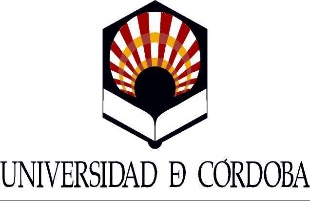 Servicio de Planificación de Recursos Humanos        Sección de Procesos SelectivosMODELO DE SOLICITUDPARA PARTICIPACIÓN EN CONVOCATORIA DE PERSONAL INVESTIGADOR DOCTOR(MODALIDAD INVESTIGADOR DISTINGUIDO)1.- TÍTULOS ACADÉMICOS OFICIALES:EXPERIENCIA PROFESIONAL:En ................. a................de...................................de 2020(Firma)SR. RECTOR MGFCO. DE LA UNIVERSIDAD DE CORDOBADECLARACIÓN RESPONSABLED._________________________________________________________, con DNI/NIE/Pasaporte número____________________  declara que: No ha sido objeto de separación, mediante expediente disciplinario, del servicio de cualesquiera de las Administraciones Públicas y de los órganos constitucionales o estatutarios de las Comunidades Autónomas, ni hallarse en inhabilitación absoluta o especial para empleos o cargos públicos por resolución judicial, o para ejercer funciones similares a las desempeñadas en el caso de personal laboral, en el que hubiese sido objeto de separación o inhabilitación. En el caso de ser nacional de otro Estado, no hallarse inhabilitado o en situación equivalente, ni haber sido objeto de sanción disciplinaria o equivalente que impida, en su estado, en los mismos términos el acceso al empleo público.En ................. a................de...................................de  2020(Firma)SR. RECTOR MAGNÍFICO DE LA UNIVERSIDAD DE CÓRDOBADATOS PERSONALES:DATOS PERSONALES:DATOS PERSONALES:DATOS PERSONALES:DATOS PERSONALES:DATOS PERSONALES:DATOS PERSONALES:DATOS PERSONALES:DATOS PERSONALES:D.N.I., Pasaporte o N.I.E.:  D.N.I., Pasaporte o N.I.E.:  Primer Apellido:  Primer Apellido:  Primer Apellido:  Segundo Apellido:  Nombre:  Nombre:  Nombre:  Nombre:  Fecha de nacimiento:Localidad de nacimiento:  Localidad de nacimiento:  Localidad de nacimiento:  Provincia de nacimiento:  Provincia de nacimiento:  Provincia de nacimiento:  Nacionalidad:  Nacionalidad:  Nacionalidad:  Domicilio:  Domicilio:  Domicilio:  Domicilio:  Domicilio:  Domicilio:  Domicilio:  Código Postal:  Código Postal:  Código Postal:  Provincia:  Provincia:  Municipio  País:País:País:País:País:Hombre         Mujer  Hombre         Mujer   Correo electrónico :  Correo electrónico :  Correo electrónico :  Correo electrónico :  Correo electrónico :  Correo electrónico :  Correo electrónico :  Correo electrónico :  Correo electrónico :  Correo electrónico : Teléfono/s contacto:Teléfono/s contacto:Teléfono/s contacto:Teléfono/s contacto:Teléfono/s contacto:Teléfono/s contacto:Teléfono/s contacto:Teléfono/s contacto:Teléfono/s contacto:Teléfono/s contacto:Exigidos en la ConvocatoriaCentro de ExpediciónOtros TítulosCentro de ExpediciónInstitución/Centro/EmpresaDuración dela experiencia procesional